РЕСПУБЛИКА  ДАГЕСТАН                                                                                                   МО «АКУШИНСКИЙ  РАЙОН»                                                                                    МКОУ  «ДУБРИМАХИНСКАЯ  СОШ»                                                                                368295  с.Дубри                                                                                            тел:8928 - 050604613.03. 2017 г.О проведенных  мероприятиях  МКОУ «Дубримахинская СОШ»  по реализации программы «Противодействие идеологии терроризма в Республике Дагестан»1. Проведен вечер под названием: « Мы против экстремизма и терроризма».Ответственные:  завуч по УВР Гасбанов Ш.Г. и учитель ОБЖ Магомедов Б.М.2. Проведено заседание Совета школы по профилактике  террористических  угроз на территории ОУ.Ответственные:  администрация, педагоги, предметники.3.Проведено мероприятие с использованием  видеоматериала  под названием « Обыкновенный  фашизм» и др., направленное  против экстремизма и терроризма.Ответственные:  учитель ОБЖ и физ. культуры. 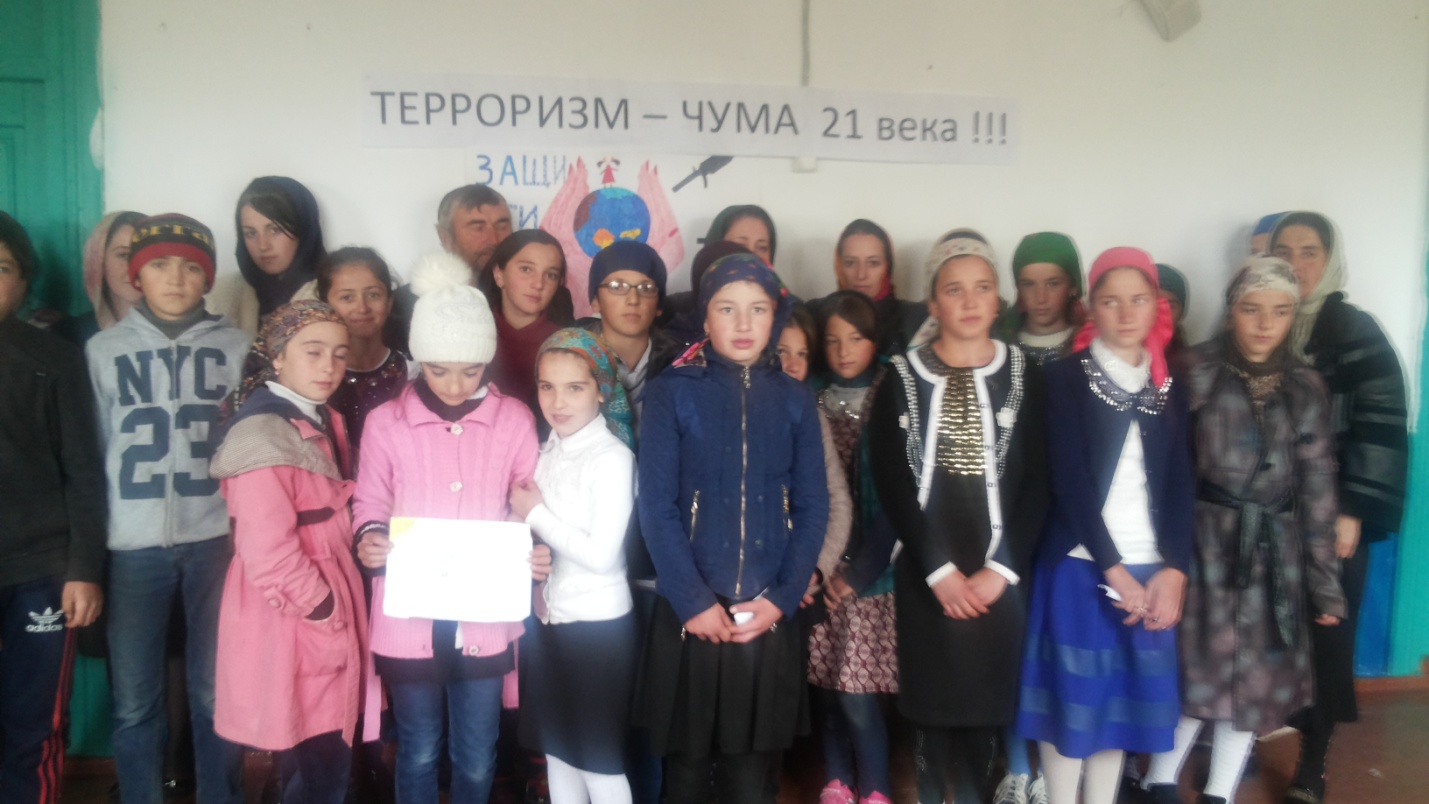 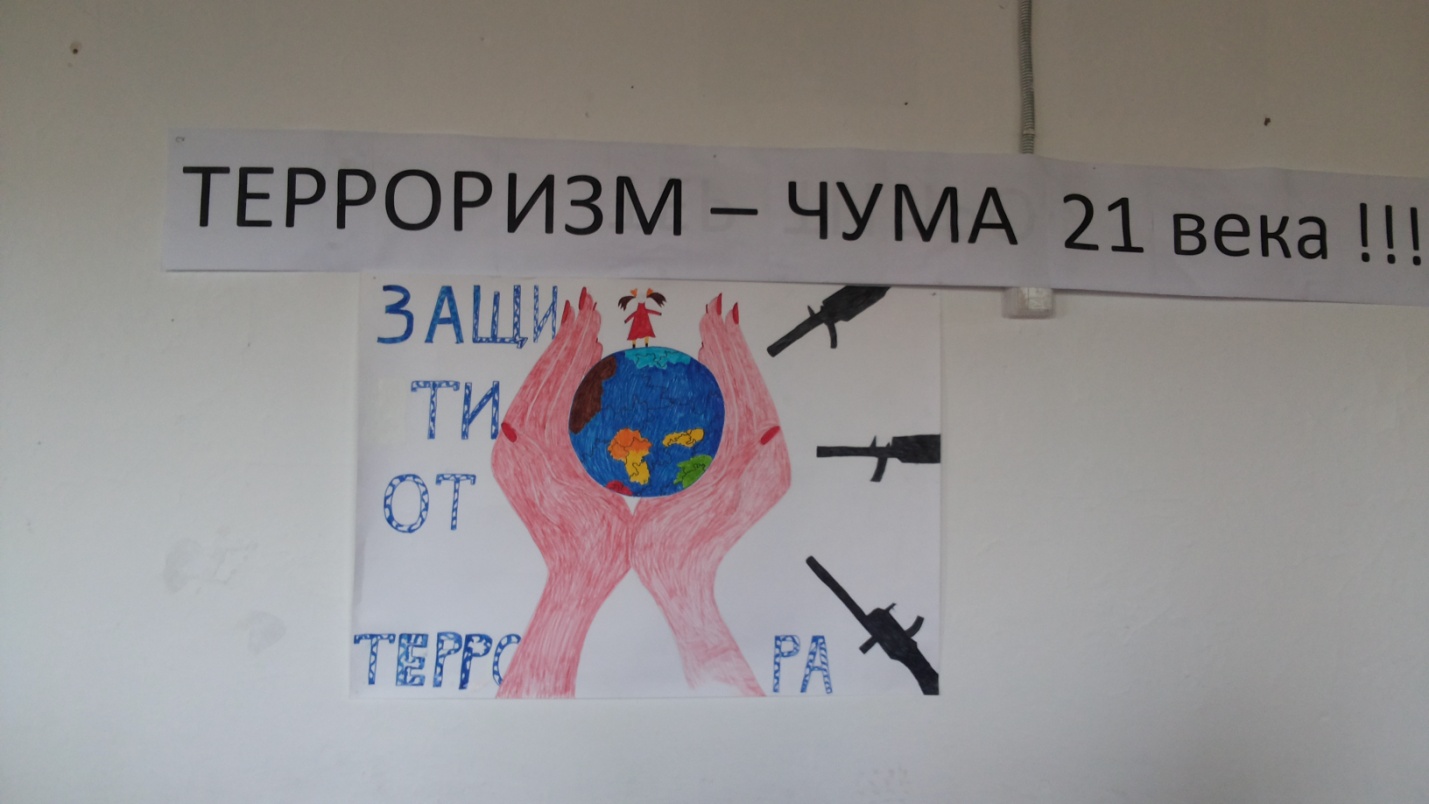 4. Ежемесячно информируем учащихся школы по вопросам противодействия терроризму и экстремизму, поведения учащихся при чрезвычайных ситуациях,  а таки же обсуждаем террористические акты, совершенные в мире.   Ответственные:  завуч по УВР Гасбанов Ш.Г. и учитель ОБЖ Магомедов Б.М.5. Проводится воспитательная и просветительская работа с детьми и родителями о принципах поведения в вопросах веротерпимости и согласия.Ответственные: администрация школы.6. Проведена плановая учебная эвакуация учащихся при террористической угрозе.Ответственные: учитель  ОБЖ Магомедов Б.М.Директор школы:_____________/Ибрагимов М.О./